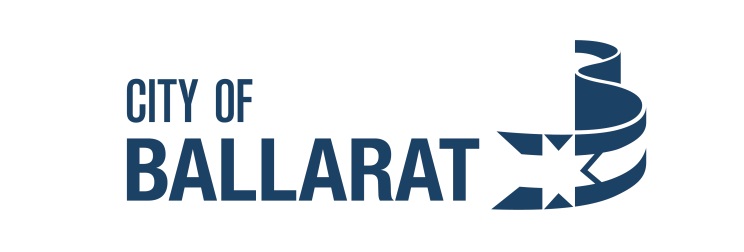 Australian Regional Tourism Convention – Convention on the Move Building resilient and adaptive communities that thriveMonday 26 OctoberItinerary 1 | Producers | Host Joel Chadwick (Visitor Economy Co-ordinator City of Ballarat) | Cost $130 ppTaste your way around just some of the amazing producers in the Ballarat and Pyrenees regions whilst understanding the challenges to producers and how they can be overcome.Itinerary 2 | Major Attractions | Host Erin Vanzetta (Ballarat Information Centre Coordinator) | Cost $60 ppThere’s changes afoot at these attractions. Get the low down on the “why” and “how” and what this means going forward.Itinerary 3 | Indulgence | Host Steve Wroe (CEO Daylesford Macedon Tourism) | Cost $200 pp | max 40 peopleAs the title suggests, “indulge” in wellness, food and accommodation. These venues are at the top of their game and mostly have been for a long time. Itinerary 4 | Creative City Walking Tour | Host Tara Poole (Creative City Coordinator – City of Ballarat) & Kelli Moran (Economic Development Sector Specialist – City of Ballarat) | Cost $25 ppJoin this exclusive walking tour that takes in the evolution of the City of Ballarat’s award-winning Creative City Strategy.TimeVenueExperience9.30amMercure Hotel and Convention CentreMeeting point.9.45am-10.30amMitchell Harris Wine BarEnjoy coffee and a sweet treat whilst winemaker John Harris discusses adding hospitality venue owner to his producer skills.11.20am-1pmAvoca HotelDiscover a reimagined country pub and indulge in a delicious lunch showcasing the best of the Pyrenees region.2pm-3pmSaltbush KitchenThe aim at Saltbush Kitchen is to get you addicted to the foods and flavours Australia has to offer. The bush foods experts will have you smelling and tasting fresh plants and spices and test you in the Flavour Game.3.20pm-4.30pmBallarat Craft Beer Centre of ExcellenceMaking the craft beer industry more accessible and the role of education as a tourism driver will be amongst the topics that local beer identity Brian Taylor will bring to this tour. 4.45pmMercure Hotel and Convention CentreDrop off.TimeVenueExperience9.30amMercure Hotel and Convention CentreMeeting point.9.45am-12pmBallarat Wildlife ParkDiscuss the changes happening at the park as a result of shifting consumer expectations and also as a result of the impacts of bushfire. Oh, you will also meet a koala up close and resident crocodile – hopefully not quite so closely!12.15pm-4.30pmSovereign HillJoin CEO Sara Quon for a delicious lunch followed by an authentic “cream tea” experience. After lunch try gold panning, sweet making and sit for a costumed photo before taking in a gold pour demonstration.  There will also be some free time to wander and explore.4.45pmMercure Hotel and Convention CentreDrop off.TimeVenueExperience9.30amMercure Hotel and Convention CentreMeeting point.10.15am-11amClifftop at HepburnWhat does it take to create luxury accommodation that media loves? Speak with creator David Penman about this and other projects in the region.11.10am-12.30pmHepburn Bath House & SpaVisit the Hepburn Bath House and enjoy a short tour of the luxurious facilities. Enjoy a 45 minute mineral bathing experience and a takeaway goody bag. Don’t forget your bathers and thongs! 12.45pm-2.15pmLake House DaylesfordEnjoy a delicious lunch at this renowned venue and hear how the Wolf-Tasker family took a punt on a small town many years ago and have maintained a level of excellence ever since. 3pm-4pmProvincial Hotel BallaratJoin Gorgi Coghlan on a tour of this grand accommodation venue and learn how her and husband Simon revitalised an old building and delivered on their vision.4.15pm-4.45pmForge Pizzeria / Housey Housey / 1816Looking to diversify? Have a chat with Tim Matthews about how he has added an artisan bakery and a function space to his list of hospitality venues which already included two very popular pizza houses.5pmMercure Hotel and Convention CentreDrop off.TimeVenueExperience12.45pmMercure Hotel and Convention CentreMeeting point.1:00pm-2:00pmHer Majesty’s TheatreWhat challenges could there be in restoring a grand old theatre? And who will pay for it?2:05-3:00pmBallarat Art GalleryDiscuss the Creative Cities Strategy, UNESCO Craft and Folk Art designation and World Heritage bid and how they feed in to creativity as a tourism driver.3:10pm-3:30 minsCBD Arts HubTake a tour of the new creative incubator space, see game developers mixing it up with visual artists and more.3:40-4:00Makers StudioGet to the ground roots of creativity.4:00pm-4:40pm18th Amendment BarA different sense of creativity, cocktail making. What does it take to make a bar based on the 1920’s a huge hit in a regional city?4.45pmMercure Hotel and Convention CentreDrop off.